PLEASE TELL US HOW YOU ARE DOING SINCE YOUR LAST VISIT.Since your last visit, have you been diagnosed with any NEW MEDICAL PROBLEMS?No	Yes, select all that apply from the list below:Endometriosis   			  Fibromyalgia   	 Chronic pelvic pain       Irritable bowel syndrome 	 	   Interstitial Cystitis        		 				Colon Cancer     			  Breast Cancer   Uterine Cancer             		  Ovarian Cancer          		   	 Depression        			  Chronic Fatigue Syndrome                Anxiety/Panic Attacks 		  Temporomandibular Joint Disorder		 Migraine Headache   		  Post-Traumatic Stress Disorder (PTSD)         		OtherSince your last visit have you had any NEW SURGERIES? No		Yes, please describe here:If you had PAIN symptoms before, how would you describe your PAIN symptoms now?Much better	Better	About the same	Worse	Much worseI did not have any pain symptoms compared to before.On a scale from 0% (not improved at all) to 100% (completely better), how would you rate the change in your PAIN symptoms?    %In the last 30-60 days, or since your last visit with us, how many times have you been to the Emergency Room to get treated for this pain?0      1     2     3     4      5     6     7     8     9     10   11 or more timesCompared with before receiving treatment from us, how would you describe yourself now overall?Much better	 Better	About the same	Worse		Much worseIf you are being treated for pain, which statement best describes your pain? (Check only one)Always present (always the same intensity)         Always present (level of pain varies)	Often present (pain free periods less than 6 hours)Occasionally present (once to several times per day lasting up to an hour)				Rarely present (pain occurs every few days or weeks)Rate the SEVERITY OF YOUR PAIN (YOUR WORSE OR MAIN PAINFUL AREA) on the scales below: No Pain						Worse imaginable painMark the one box that describes how much, during the past week, pain has interfered with:Listed below are statements describing different thoughts and feelings that may be associated with pain.  Please read each statement and circle a number 0,1,2,3, or 4 which indicates how much the statement applies to you when you are experiencing pain. If you had BOWEL symptoms, how would you describe your BOWEL symptoms now?Much better Better	About the same	Worse	Much worseI did not have any bowel symptoms.On a scale from 0% (not improved at all) to 100% (completely better), how would you rate the change in your bowel symptoms?    %If you had URINARY symptoms, how would you describe your URINARY symptoms now?Much better	Better	About the same	Worse	Much worseI did not have any urinary symptoms.On a scale from 0% (not improved at all) to 100% (completely better), how would you rate the change in your URINARY symptoms?    %Have you been sexually active since your last visit?No, SKIP TO QUESTION 17.	Yes, please proceed to answering question 16Please complete the sexual questionnaire designed to capture the impact of your chronic pain on your experience of sex and sexuality.Since you were last seen by this pain management service, have you seen any other healthcare professionals for pain management?No        Yes, describe: Since you were last seen, have you done any other treatments that were NOT originally prescribed by your pain clinician?  (Check all that apply) Acupuncture 		Massage	Nutrition/Diet	Physical TherapyBiofeedback 		Cognitive Behavioral TherapyTrigger Point Injections	TENS Unit		Botox Injections	Nerve BlocksEpidural			Sex Therapy 	Joint Injections	NeurostimulationMental Health		Bladder instillations   Aqua Therapy		Radio Frequency Ablation Percutaneous Tibial Nerve Stimulation					Hormonal treatment-- if yes, what type of hormonal treatment? (Check all that apply)  Pills Patch     Ring      Injections     Estrogen     ProgesteroneOther treatments:Please respond to each question or statement about your GENERAL HEALTH by marking 1 box per row.Please read each statement and circle a number 0, 1, 2, or 3 which indicates how much the statement applied to you over the past week.  There are no wrong or right answers, do not spend too much time on any statement.THANK YOU FOR TAKING THE TIME TO COMPLETE THIS FORM. THIS INFORMATION WILL HELP YOUR CLINICIAN TAKE BETTER CARE OF YOU.__________________________________________________________________________________________________FOR OFFICE USE ONLY:Form reviewed by (Name):Date of Review: Entered into database on:0      1     2     3     4      5     6     7     8     9     10In the past 7 days….In the past 7 days….In the past 7 days….In the past 7 days….In the past 7 days….In the past 7 days….Had no painMildModerateSevereVery severe1. How intense was your pain at its worse?123452. How intense was your average pain?123453. What is your level of pain right now?123450= does NOT interfere                      10= completely interferesGeneral activity0      1     2     3     4      5     6     7     8     9     10Mood0      1     2     3     4      5     6     7     8     9     10Walking activity0      1     2     3     4      5     6     7     8     9     10Normal activity (outside the home or with housework)0      1     2     3     4      5     6     7     8     9     10Relations with other people0      1     2     3     4      5     6     7     8     9     10Sleep0      1     2     3     4      5     6     7     8     9     10Enjoyment of life0      1     2     3     4      5     6     7     8     9     10When I am in pain…Not at allTo a slight degreeTo a moderate degreeTo a great degreeAll the timeI worry all the time about whether the pain will end.01234I feel I can’t go on01234It’s terrible and I think it’s never going to get any better01234It’s awful and I feel it overwhelms me01234I feel I can’t stand it anymore01234I become afraid that the pain will get worse01234I keep thinking of other painful events01234I anxiously want the pain to go away01234I can’t seem to keep it out of my mind01234I keep thinking about how much it hurts01234I keep thinking about how badly I want the pain to stop01234There’s nothing I can do to reduce the intensity of the pain01234I wonder whether something serious may happen01234Interest in Sexual activity in the PAST 30 DAYSInterest in Sexual activity in the PAST 30 DAYSInterest in Sexual activity in the PAST 30 DAYSInterest in Sexual activity in the PAST 30 DAYSInterest in Sexual activity in the PAST 30 DAYSInterest in Sexual activity in the PAST 30 DAYSInterest in Sexual activity in the PAST 30 DAYS1. How interested have you been in sexual activity?Not at all 1A little bit 2Somewhat 3Quite a bit 4Very 52. How often have you felt like you wanted to have sex?Never1Rarely2Sometimes3Often4Always5Lubrication over the PAST 4 WEEKS… Lubrication over the PAST 4 WEEKS… Lubrication over the PAST 4 WEEKS… Lubrication over the PAST 4 WEEKS… Lubrication over the PAST 4 WEEKS… Lubrication over the PAST 4 WEEKS… Lubrication over the PAST 4 WEEKS… 3. How often did you become lubricated ‘wet’ during sexual activity or intercourse?No sexual activity0Almost always or always5Most times (more than half the time)4Sometimes (about half the time)3A few times (less than half of the time)2Almost never or ever1In the past 30 days…In the past 30 days…In the past 30 days…In the past 30 days…In the past 30 days…In the past 30 days…In the past 30 days…4. How difficult has it been for your vagina to be lubricated or ‘wet’ when you wanted it to?Not at all 1A little bit 2Somewhat 3Quite a bit4Very 5Vaginal Discomfort in the PAST 30 DAYS… Vaginal Discomfort in the PAST 30 DAYS… Vaginal Discomfort in the PAST 30 DAYS… Vaginal Discomfort in the PAST 30 DAYS… Vaginal Discomfort in the PAST 30 DAYS… Vaginal Discomfort in the PAST 30 DAYS… Vaginal Discomfort in the PAST 30 DAYS… 5. How would you describe the comfort of your vagina during sexual activity?Have not had any sexual activity in the past 30 days0Never1Rarely2Sometimes3Often4Always56. How often have you had difficulty with sexual activity because of discomfort or pain in your vagina?Have not had any sexual activity in the past 30 days0Never1Rarely2Sometimes3Often4Always57. How often have you stopped sexual activity because of discomfort or pain in your vagina?Have not had any sexual activity in the past 30 days0Never1Rarely2Sometimes3Often4Always5Orgasm in the PAST 30 DAYS...Orgasm in the PAST 30 DAYS...Orgasm in the PAST 30 DAYS...Orgasm in the PAST 30 DAYS...Orgasm in the PAST 30 DAYS...Orgasm in the PAST 30 DAYS...Orgasm in the PAST 30 DAYS...8. How would you rate your ability to have a satisfying orgasm/climax?Have not tried to have an orgasm/climax in the past 30 days0Excellent5Very good4Good3Fair2Poor1Satisfaction in the PAST 30 DAYS…Satisfaction in the PAST 30 DAYS…Satisfaction in the PAST 30 DAYS…Satisfaction in the PAST 30 DAYS…Satisfaction in the PAST 30 DAYS…Satisfaction in the PAST 30 DAYS…Satisfaction in the PAST 30 DAYS…9. When you have had sexual activity how much have you enjoyed it?Have not had any sexual activity in the past 30 days0Not at all 1A little bit 2Somewhat 3Quite a bit4Very 510. When you have had sexual activity, how satisfying has it been?Have not had any sexual activity in the past 30 days□0Not at all □1A little bit □2Somewhat □3Quite a bit □4Very □5In general, would you say your health is?Excellent□5Very good□4Good□3Fair□2Poor□1In general, would you say your quality of life is?Excellent□5Very good□4Good□3Fair□2Poor□1In general, how would you rate your physical health?Excellent□5Very good□4Good□3Fair□2Poor□1In general, how would you rate your mental health, including mood and your ability to think?Excellent□5Very good□4Good□3Fair□2Poor□1In general, how would you rate your satisfaction with your social activities and relationships?Excellent□5Very good□4Good□3Fair□2Poor□1In general, please rate how well you carry out your usual social activities and roles (this includes activities at home, at work and in your community, and responsibilities as a parent, child, spouse, employee, friend, etc.)Excellent□5Very good□4Good□3Fair□2Poor□1To what extend are you able to carry out your everyday physical activities such as walking, climbing stairs, carrying groceries, or moving a chairCompletely□5Mostly□4Moderately□3A little□2Not at all□1In the past 7 days…How often have you been bothered by emotional problems such as feeling anxious, depressed or irritable?Never□1Rarely□2Sometimes□3Often□4Always□5How would you rate your fatigue on average?None□1Mild□2Moderate□3Severe4□Very severe□5How would you rate your pain on average?□                    □      □     □      □     □     □     □      □      □      □0-no pain      1      2      3      4     5      6      7      8      9      10- worst pain□                    □      □     □      □     □     □     □      □      □      □0-no pain      1      2      3      4     5      6      7      8      9      10- worst pain□                    □      □     □      □     □     □     □      □      □      □0-no pain      1      2      3      4     5      6      7      8      9      10- worst pain□                    □      □     □      □     □     □     □      □      □      □0-no pain      1      2      3      4     5      6      7      8      9      10- worst pain□                    □      □     □      □     □     □     □      □      □      □0-no pain      1      2      3      4     5      6      7      8      9      10- worst painNot at allSome of the timeA good part of the timeMost of the timeI found it hard to wind down0123I was aware of dryness of my mouth0123I couldn’t seem to experience any positive feeling at all0123I experienced breathing difficulty (e.g. excessively rapid breathing, breathlessness in the absence of physical exertion)0123I found it difficult to work up the initiative to do things0123I tended to overreact to situations0123I experienced trembling (e.g. in the hands)0123I felt that I was using a lot of nervous energy0123I was worried about situations in which I might panic and make a fool of myself0123I felt that I had nothing to look forward to0123I found myself getting agitated0123I found it difficult to relax0123I felt downhearted and blue0123I was intolerant of anything that kept me from getting on with what I was doing0123I felt I was close to panic0123I was unable to become enthusiastic about anything0123I felt I wasn’t worth much as a person0123I felt that I was rather touchy0123I was aware of the action of my heart in the absence of physical exertion (e.g. a sense of heart rate increase, heart missing a beat)0123I felt scared without good reason0123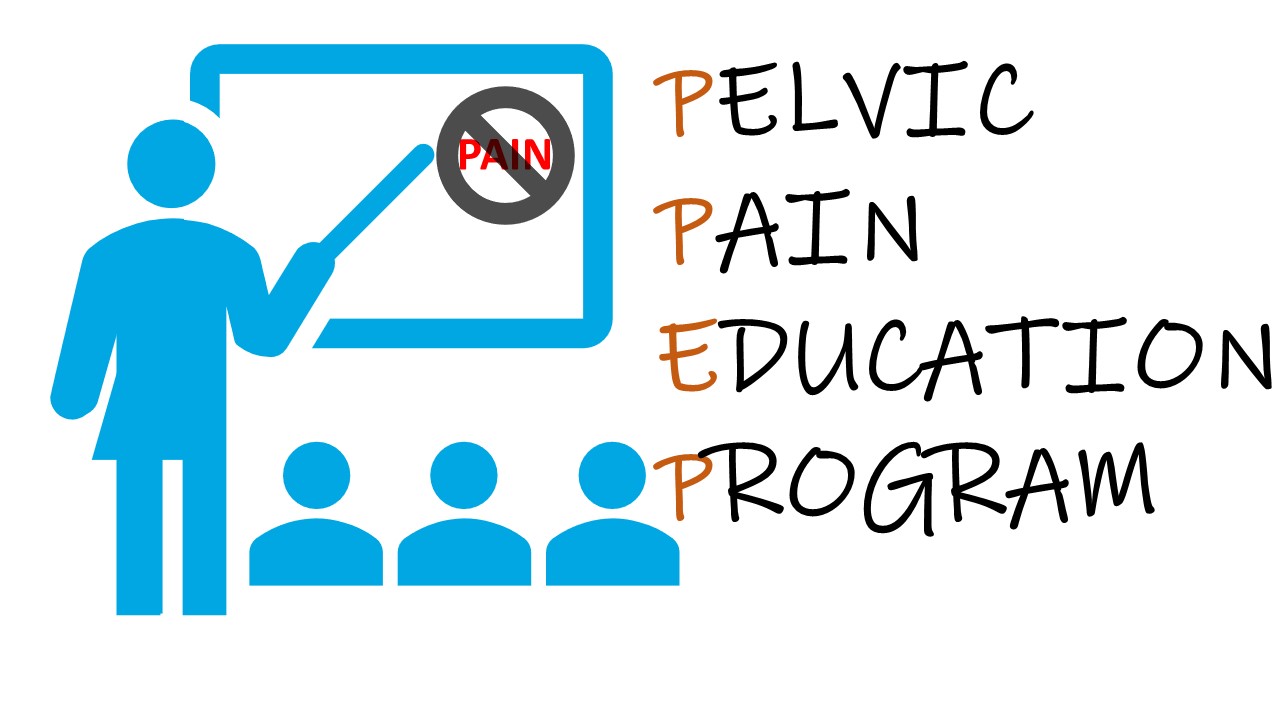 